             Муниципальное дошкольное образовательное учреждение детский сад  № 51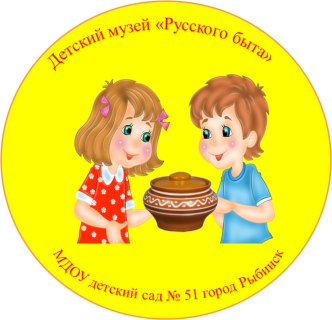 Детский музей «Русского быта»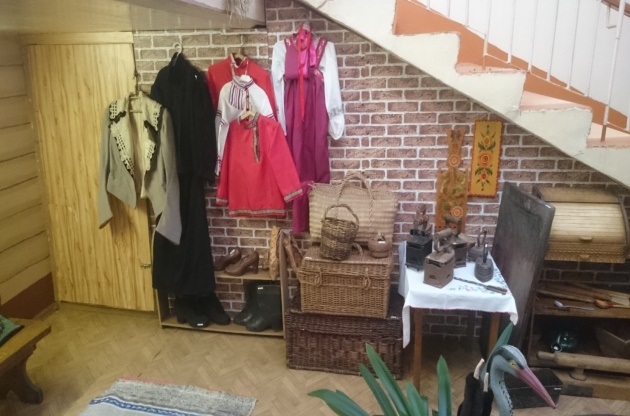 Составитель Клейменова Л.АГотовы к сотрдуничеству: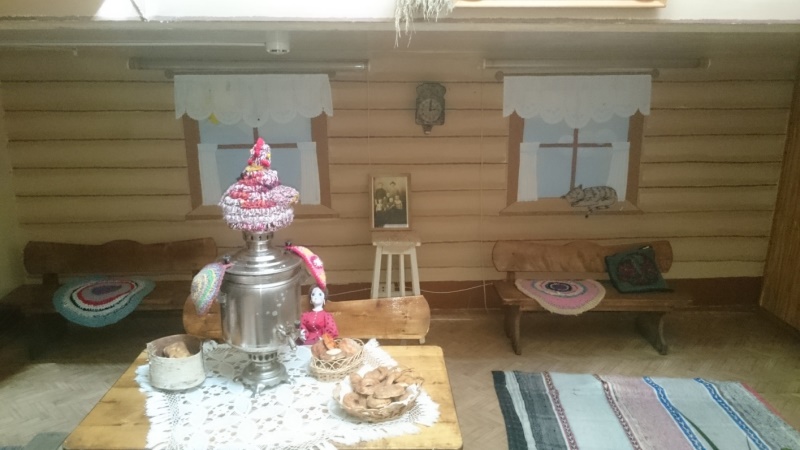 Место нахождения:(юридический ,фактический адрес):Российская Федерация ,152903Ярославская область, город Рыбинск, улица Свободы ,дом 2а.телефон (4855)22-20-24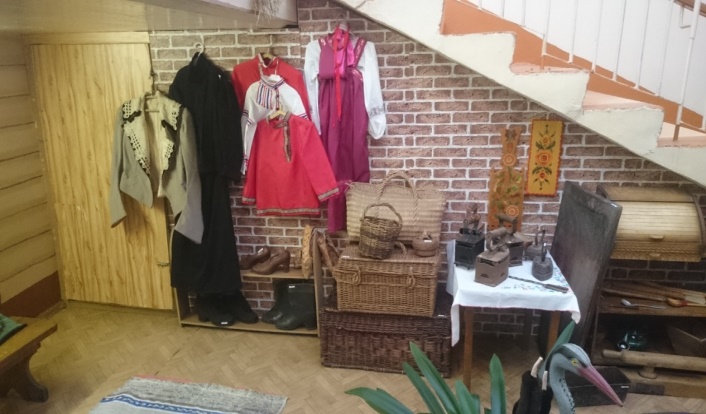 Адрес электронной почты:dou51@rybadm.ruИнтернет–сайт:http:// dou51. rybadm.ruНаши экспозиции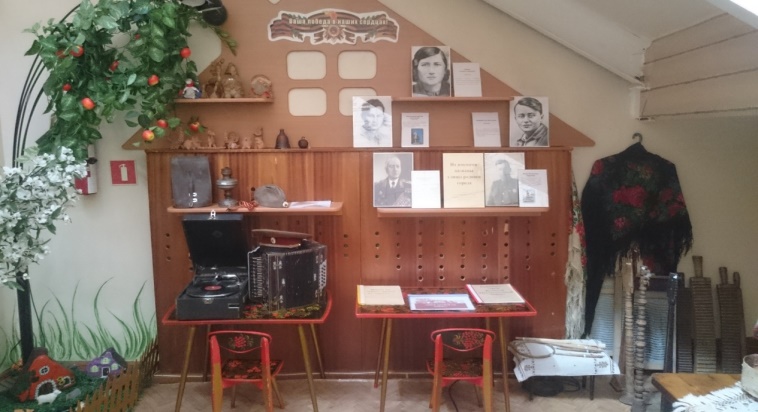 Цель: создание условий знакомства детей дошкольного возраста с культурными традициями русского народа с бытом, обычаями , фольклором.
Задачи:1.Расширять представление детей ожизни русского народа в старину, через         развитие основных видов детской деятельности.2.Повышать профессиональную компетентность педагогов образовательного учреждения по проблеме духовно-нравственного развития детей дошкольного возраста  через овладение ими методологическим инструментарием музейной педагогики.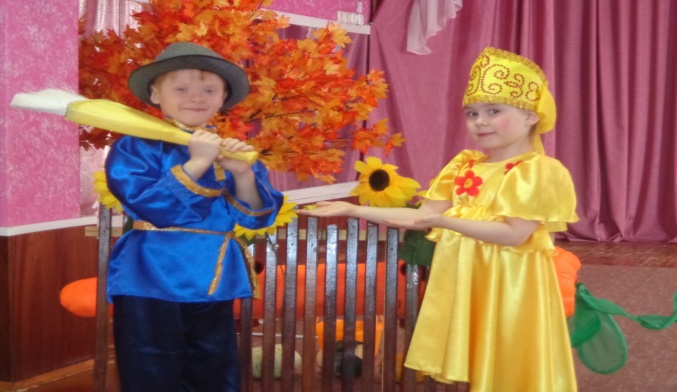 3.Организовать тесное сотрудничество с родителями воспитанников по вопросам духовно-нравственного развития детей с целью возрождения и укрепления семейных традиций, возвышения статуса семьи в обществе.Основные формы работы с детьми1. Игры-путешествия в прошлое предмета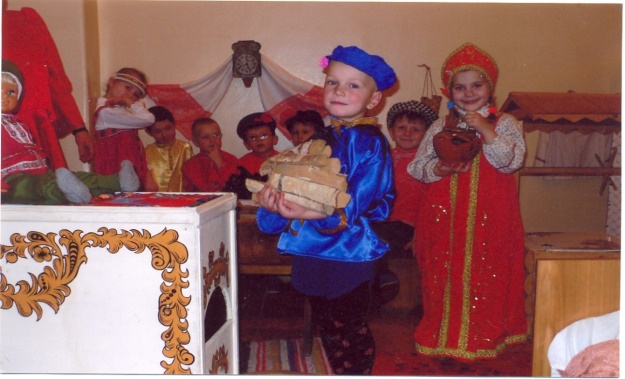 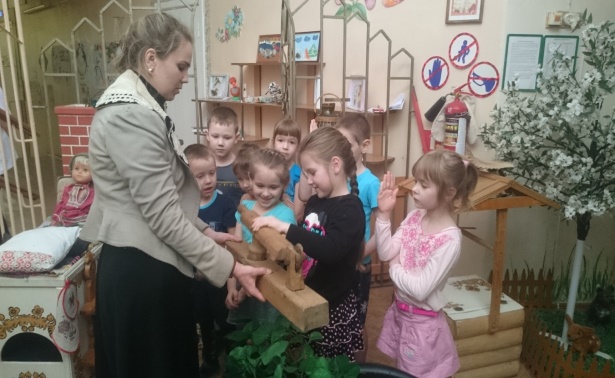    2.Мастер –классы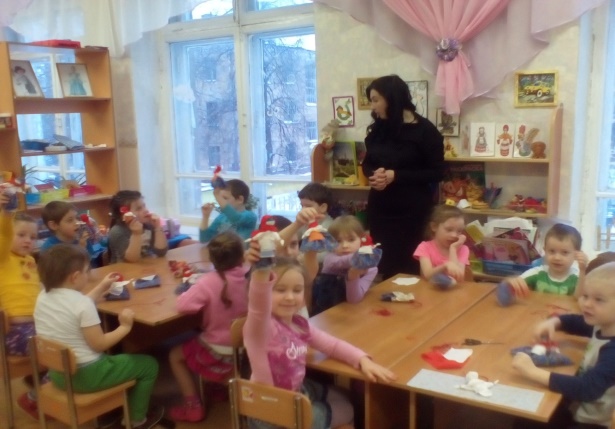 3.Литературные, сказочные посиделки4.Театрализованные игры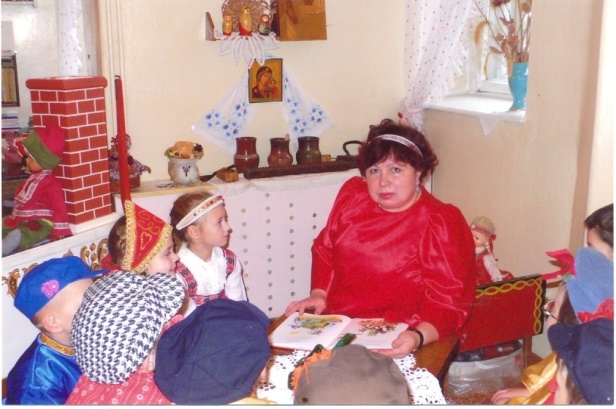 5.Праздники ,просмотры презентаций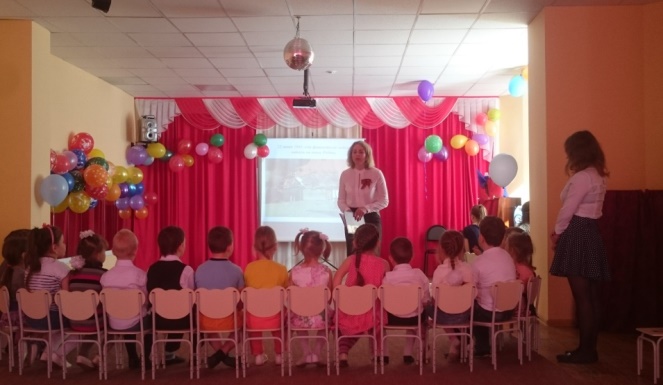 